KARTA ZGŁOSZENIA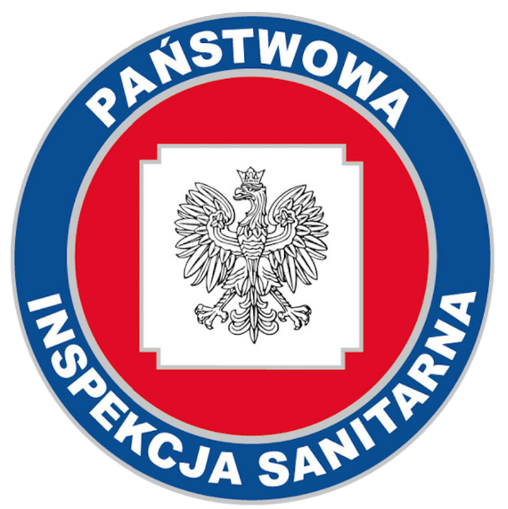 NA KURS DLA KLASYFIKATORÓW GRZYBÓWRUDA RÓŻANIECKA 6-8 lipca 2022 r.WOJEWÓDZKA STACJA 
SANITARNO-EPIDEMIOLOGICZNAW RZESZOWIEINFORMACJA O PRZETWARZANIU DANYCH OSOBOWYCHAdministratorem Pani/Pana danych osobowych jest Podkarpacki Państwowy Wojewódzki Inspektor Sanitarny z siedzibą w Rzeszowie, ul. Wierzbowa 16, 35-959 Rzeszów.Pani/Pana dane osobowe przetwarzane są w celu realizacji bieżącego i zapobiegawczego nadzoru sanitarnego wynikającego z zadań nałożonych na Podkarpackiego Państwowego Wojewódzkiego Inspektora Sanitarnego zgodnie z ustawą z dnia 14 marca 1985r. o Państwowej Inspekcji Sanitarnej (podstawa art. 6 ust. 1 lit. c, e; art 9 ust.2 lit. b , g, h, i, j RODO).Zgodnie z RODO, przysługuje Pani/Panu:prawo dostępu do swoich danych (podstawa z art. 15 RODO1);prawo otrzymania kopii danych osobowych podlegających przetwarzaniu (podstawa z art. 15 RODO1);prawo  do sprostowania (poprawiania) swoich danych (podstawa z art. 16 RODO1);prawo do usunięcia danych (podstawa z art. 17 RODO1);prawo do ograniczenia przetwarzania (podstawa z art. 18 RODO1);prawo do wniesienia sprzeciwu wobec przetwarzania danych osobowych (podstawa z art. 21 RODO1);w przypadkach uznania, iż przetwarzanie przez Administratora danych osobowych narusza przepisy RODO, przysługuje Pani/Panu prawo do wniesienia skargi do Organu Nadzorczego tj. do Prezesa Urzędu Ochrony Danych Osobowych (podstawa z art. 13 ust. 2 lit. d RODO1). Urząd Ochrony Danych Osobowych ul. Stawki 2 00-193 Warszawa.Pani/Pana dane osobowe będą przetwarzane na podstawie przepisów prawa przez okres niezbędny do realizacji celów wskazanych w pkt 2, lecz nie krócej niż przez okres wskazany w przepisach o narodowym zasobie archiwalnym i archiwach.Pani/Pana dane osobowe mogą zostać przekazywane następującym odbiorcom: operatorom pocztowym i kurierom. Dane mogą być przekazywane również instytucjom określonym przez przepisy prawa np. Podkarpacki Urząd Wojewódzki oraz podwykonawcom (podmiotom przetwarzającym) np. firmom  informatycznym wykonującym usługi na rzecz Administratora.Administrator nie podejmuje decyzji w sposób zautomatyzowany na podstawie profilowania Pani/Pana danych osobowych.Podanie przez Panią/Pana danych osobowych jest wymagane przez Administratora w celu realizacji bieżącego i zapobiegawczego nadzoru sanitarnego, w zakresie wymaganym przepisami prawa jest obligatoryjne, w pozostałym zakresie jest dobrowolne.W sprawie ochrony swoich danych osobowych może Pani/Pan skontaktować się z Inspektorem Ochrony Danych poprzez e-mail: nadzor@wsse.rzeszow.pl.1 Rozporządzenie Parlamentu Europejskiego i Rady (UE) 2016/679 z dnia 27 kwietnia 2016 r. w sprawie ochrony osób fizycznych w związku z przetwarzaniem danych osobowych i w sprawie swobodnego przepływu takich danych oraz uchylenia dyrektywy 95/46/WE (ogólne rozporządzenie o ochronie danych)Imię:Nazwisko:Telefon:e-mail: